SPİNAL TÜMÖR AMELİYATIBİLGİLENDİRİLMİŞ ONAM FORMUBu formun amacı, sağlığınız ile ilgili konularda sizi bilinçlendirerek alınacak karara katılımınızı sağlamaktır.Bu form, çoğu hastanın pek çok koşulda ihtiyaçlarını karşılayacak şekilde tanımlanmış olmakla birlikte bütün tedavi şekillerinin risklerini içeren bir belge olarak düşünülmemelidir. Kişisel sağlık durumunuza bağlı olarak, hekiminiz size farklı ya da ek bilgi verebilir.Tanı, tıbbi tedavi ve cerrahi girişimlerin yararlarını ve olası risklerini öğrendikten sonra yapılacak uygulamaları kabul etmek ya da etmemek kendi kararınıza bağlıdır, Yasal ve tıbbi zorunluluk taşıyan durumlar dışında bilgilendirmeyi reddedebilir veya dilediğiniz zaman onamı geri alabilirsiniz.Genel BilgilendirmeSpinal tümörler, omuriliğin kendisi veya omurilik destek dokuları veya omurgayı oluşturan kemik dokulardan köken alan tümöral (ur) oluşumlardır, Böyle bir tümör omurilik basısı oluşturarak felçlere ve ölüme neden olabilir. Tümörün çıkarılması için sıklıkla laminektomi, hemilaminektomi ve bazen de osteoplastik laminotomi yapılması gerekir. Laminektomi ve laminotomi, omurilik kanalının arka bölümünden öngörülen seviyeden bir kemik parçasının çıkarılması işlemidir. Osteoplastik laminotomide ise çıkartılan kemik yapılar anatomiye uygun şekilde cerrahi bitiminde yerine dikilmektedir.Spinal tümörlerin 3 tipi vardır:Ekstradural Spinal Tümör: Omuriliği saran zarın dışındaki tümörler. Sıklıkla kemik dokusundan kaynaklanırlar.Intradural Ekstramedüller Tümör: Omuriliği saran zarın içinde, omuriliğin dışındaki tümörler.Intradural intramedüller Tümör: Omuriliğin içindeki tümörler.Çıkarılacak spinal tümör bölgesi üzerindeki kemik kısmını ortaya koymak için tümörün bulunduğu seviyede, boyun, sırt veya belin arkasındaki cilde kesi yapılır, etrafındaki kaslar yana çekilir ve laminektomi veya osteoplasök laminotomi işlemi gerçekleştirilir.Laminektomi, gerekliliğine göre kemiğin parça parça ya da tek parça halinde çıkarılması şeklinde yapılır. Bu amaç için geliştirilmiş olan özel aletler, delici ve kesiciler kullanılır.Tümörün yerleşimine göre omuriliği ortaya koymak için dura denilen omurilik zarı kesilecektir. Spinal tümör çıkarıldıktan ya da çıkarılamıyorsa biyopsi yapıldıktan sonra dura kapatılacak, duruma göre kemik parçaları yerine yerleştirilecek ve cilt kesisi kapatılacaktır.Gerekli olduğu durumlarda kemik dokusu hastanın vücudunun diğer kısımlarından alınabilir ya da dışarıdan temin edilecek insan, hayvan ya da sentetik kemik ve dokular ile destek yapılabilir. Omurgayı stabilize etmek (sabitlemek) amacıyla metal (titanium) ya da peek vida-plak-cage (kafes) benzeri malzemeler kalıcı ya da geçici olarak kullanılabilir. Bu cerrahi sırasında Nörofizyolog tarafından intraoperatif nöromonitörizasyon yapılabilir. Bu işlemler ile ameliyat esnasında sinirlerin fonksiyonu eş zamanlı olarak kontrol edilmektedir,Bu ameliyatın amacın omurilik basısını kaldırmak, spinal tümörün cinsini belirlemek ve gerekli olduğu durumlarda omurga dizilimini ve stabilitesini sağlamaktır. Ameliyat her zaman arzu edildiği şekilde sonuçlanmayabilir. Ongörülmeyen veya beklenmeyen bir durum olması halinde, cerrahın ve yardımcılarının yukarıda anlatılanlardan daha farklı bir müdahalede bulunması olasıdır.Ameliyatın RiskleriKanama: Nadir olsa da ameliyat sırasında veya sonrasında ileri derecede olabilecek bir kanama riski mevcuttur. Kanama durumunda ek bir tedaviye veya kan verilmesine (transfüzyon) ihtiyaç duyulabilir. Ağrı kesici ilaçlar gibi tedavilerin kullanımı kanama riskini arttırabilir. Ameliyat sırasında omurganın önünde yer alan büyük damarların yaralanmasına bağlı olarak kanama, şok tablosu ve ölüm meydana gelebilir. Ayrıca bu ameliyata bağlı olarak karın ve göğüs içindeki organlarımda ve yemek borusunda hayati tehdit oluşturacak boyutlara varabilen yaralanmalar olabilir.Kan Pıhtısı Oluşumu: Kan pıhtısı her çeşit ameliyat sonrası oluşabilir. Kanama bölgesinde oluşan pıhtılar kan akımını engelleyip ağrı, ödem, inflamasyon veya doku hasarı gibi komplikasyonlara yol açabilir.Omurilik ve/veya Sinir Yaralanması: Ameliyat öncesi var olan nörolojik kusurların (felç kuvvet kaybı, his kaybı, idrar ve dışkı kaçırman kas erimesi refleks kaybı, ağrı ve yanmaları kasılmalar, ses kısıklığı vb.) cerrahi tedavi ile düzelmesi ya da kötüye gidişin durdurulması amaçlanır; ancak ameliyat sonrası bu kusurlar daha da ağır duruma (kısmi ya da tam felç tablosu) gelebilir ya da düzelmeyebilir. Ameliyat öncesi nörolojik kusur var olmasa bile cerrahi tedavi sırasında omurilik ya da sinir kökü yaralanması olabilir ve buna bağlı olarak ameliyat sonrası nörolojik kusur gelişebilir.Kardiyak Komplikasyonlar: Ameliyatın, düzensiz kalp ritmine veya kalp krizine yol açma gibi düşük bir riski vardır.Ölüm Riski: çok nadir olsa da ameliyat esnasında veya sonrasında ölüm riski mevcuttur.Ameliyatın Başarısız Olması: Spinal tümör ameliyatının başarısız olup omurilik üzerindeki basıncı yok edememe veya omurilik dokusuna zarar verme riski mevcuttur.Enfeksiyon: Deri, deri altı ve omurga etrafındaki kasların olduğu bölgede, omurga kemiklerinde, disklerde ve omurgaya komşu anatomik alanlarda da oluşabilir. Bazen menenjit oluşumu (beyin ve omuriliği saran zarların iltihabı) da görülebilir. Bu nedenle uzun süreli tedavi ve bu enfeksiyon nedeni ile tekrarlayan ameliyatlar gerekebilir.Beyin Omurilik SIVISI Kaçağı (BOS fistülü) Riski: Cerrahi sonrası yara yerinden dış ortama beyin omurilik sıvısı kaçağı oluşabilir. Bunun tedavisi için beyin omurilik sıvısının dışarıya akımının sağlanmasına yönelik spinal kateter (tüp) takılması veya yeniden aynı yara yerinin tamirine yönelik ek müdahale gerekebilir.Solunum Problemleri: Ameliyat sonrası genelde geçici olan solunum sıkıntısı veya pnomoni pulmoner emboli (akciğerlerin damarlarının tıkanması) görülebilir.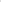 Ameliyatın seyrine bağlı olarak cerrahın uygun görmesi durumunda, cerrahi tedavinin kapsamının genişletilebilir veya daraltılabilir.Ameliyat sırasında uygun görmesi durumunda ya da hastalık nedeniyle vücuda her çeşit implant (suni omurilik zarı, doku yapıştırıcıları, katater, vida, platin, plak vb.) konulabilir, ameliyat sonrası konan implant enfeksiyona ve alerjik reaksiyona yol açabilir, implantta kayma, kırılma, gevşeme olabilir, implant çalışmayabilir çıkarılması düzeltilmesi ya da yenisinin takılmasının gerekli olabileceği durumlar ortaya çıkabilir.Ameliyatta vücuttan bir parça çıkarılması gerekebilir, vücudun bir başka parçası hastalıkla ilgili bölgenin tedavisi için (bacak duyu siniri, kaburga, kalça kemiği parçaları, bacak kası zarı vb.) kullanılabilir ve bu bölgelerde enfeksiyon ve doku defekti gelişebilir.Diğer Tedavi SeçenekleriHer türlü riski göze alıp önerilen tedaviyi, ameliyatı yaptırmamak.ilaç tedavisi yoluyla ağrı veya kas spazmını gidermeye çalışmak.Fizik tedavi yöntemleriyle şikayetleri gidermeye çalışmak. Algolojik tedavi yöntemleri ile şikayetleri gidermeye çalışmak. Egzersiz ve spor yapmak.Tıbbi ilaç ve periyodik (BT, MR) incelemeler ile takip etmek.Tümörün cinsine göre radyoterapi, gamma knife uygulamaları yaptırmak.Tıbbi ilaç tedavisi ve periyodik radyolojik (bilgisayarlı tomografi, manyetik rezonans görüntüleme) incelemelerin yapılmasıHastanın Sağlığı için ÖnerilerAmeliyatın öncesinde veya sonrasında tütün ve tütün mamulleri (sigara, nargile, puro, pipo vb.) kullanmak iyileşme sürecinin uzamasına neden olabilir.Onam Doğrulama:Ameliyata Danışmanlık eden Öğretim Üyesi ______________________________________ve Cerrahi Ekibin Başı Sorumlu Uzman Doktor Dr. ___________________________________ ve               Ameliyatın bir kısmını, önemli bir kısmını veya tamamını yapacak olan Dr.___________________________________________________________ve yardımcılarını _____________________________Ameliyatımı yapmaları için yetkilendiriyorum. Bu girişimin yakınmalarımın ortadan kalkmasına yönelik ve sinir sisteminin işlevini koruma ya da iyileştirme niyetiyle yapıldığını anlıyorum. Doktorumun yukarıdaki tüm bilgileri açıkladığını, bu bilgileri anladığımı ve bu girişimle ilgili tüm sorularımın yanıtlandığını doğruluyorum. Bu tedavi anlaşmasını anladığımı ve aldığım açıklamalardan memnun olduğumu belgeliyorum. Bu nedenle ___________________________ Ameliyatı için doktorumun gerekli gördüğü farklı ya da ilave tüm ameliyat ve ek tedavi girişimlerine onam veriyorum. Aydınlatılmış onam formunun içeriğini okudum ve anladım. Doktorum tüm sorularımı cevapladı. Kendi özgür irademle karar veriyorum. Bu önerilen müdahaleyi kabul etmeme ya da istediğim zaman vazgeçme hakkımın olduğunu biliyorum. Girişim başladıktan sonra onamımın geri alınması ancak tıbbi yönden sakınca bulunmaması şartına bağlı olduğunu biliyorum.Dokunun kullanımı : Benim durumumu tedavi etmek için tıbbi tanıda gerekli olmayan herhangi bir doku etik kurallar çerçevesinde etik komite tarafından incelenmiş ve araştırma onaylanmış olmak şartıyla tıbbi araştırma için kullanılabilir.Araştırma sonuçlarının hasta kimliğinin saklandığı sürece medikal literatürde yayınlanmasına onam veriyorum. Böyle bir çalışmaya katılmayı reddedebileceğimi ve bu reddin herhangi bir şekilde benim tedavimi etkilemeyeceğinin bilincindeyim. Cerrahi işlem sırasında çıkarılmış olabilen herhangi bir doku, tıbbi aygıt ya da vücut kısımlarının kullanımına onam veriyorum.Tıbbi araştırma : Tıbbi çalışma, tıbbi araştırma ve doktor eğitiminin ilerletilmesi için medikal kayıtlarımdan klinik bilgilerin gözden geçirilmesine; hasta hakları yönetmeliğindeki hasta gizliliği kurallarına bağlı kalınması şartıyla onam veriyorum. Fotoğraf/İzleyiciler : Yapılacak ameliyatın, vücudumun uygun kısımları dahil olmak üzere bilimsel, tıbbi ya da eğitim amacıyla fotoğraflanmasına ya da videoya kaydına resimlerin kimliğimi ortaya koymaması şartıyla onam veriyorum. Aynı zamanda, tıbbi eğitimi geliştirmek yararına ameliyat esnasında ameliyat odasına nitelikli gözlemcilerin alınmasını onaylıyorum.Alternatif tedavi yöntemlerini ve bunların riskini biliyorum.Müdahalenin risk ve yan etkilerini biliyorum.Başarı olasılığını biliyorum.Tedavi olmadığımda ne olabileceğini biliyorum.Yapılacak işlemin iyileştirme garantisi olmayabileceğini anlıyorum.Bana söylenenlerin tümünü anladım.Doktorum tüm sorularımı cevapladı.Doktorum burada yazılanları teker teker benim anlayabileceğim şekilde net anlaşılır ve açıklayıcı biçimde bana anlattı.Ameliyatıma  dahil olacak ,cerrahimi gerçekleştirecek , cerrahime danışmanlık eden, gereği halinde ameliyata icabet edecek ameliyatın bir kısmını ,önemli bir kısmını-aşamasını veya gereği halinde tamamını gerçekleştirmek veya gerçekleştirilmesine yardımcı olabilmek için organize olmuş, ihtiyaç halinde gerekebilecek her türlü  müdahale için hazır bulunan, ameliyatımın sorumluluğunu almış ameliyatımla ilgili karar süreçlerine dahil olmuş ameliyatımın başarılı geçmesi için uğraşan  tüm hekimleri biliyorum ve bu hekim ekibini ameliyatımın sorumluluğunu alması için yetkilendiriyorum. Cerrahi Ekibin Başı Sorumlu Uzman Doktorun yetkisi, bilgisi, planlaması, sorumluluğu, gözlemi, gözetimi ve yönetimi altında, cerrahi planlama ve görev paylaşımı sonucunda kurumumuzun bir eğitim hastanesi olması nedeniyle ameliyatın bir kısmını, önemli bir kısmını veya tamamını yapacak olan asistan/araştırma görevlisi hekimin kim olduğunu biliyorum ve her koşulda girişimi gerçekleştirecek kişinin yeterli deneyimde olacağını anlıyorum ve kabul ediyorum. Aydınlatılmış onam formunun anlamını biliyorum.Tedavinin yaklaşık maliyeti konusunda bilgilendirildim.Bana müdahale yapacak kişileri, müdahale yapması ihtimali olan kişileri biliyorum.Kendi özgür irademle karar veriyorum.Müdahaleden makul süre önce ikinci bir görüş almaya yetecek kadar ve burada yazılanları sakince, avantaj ve dezavantajları düşünecek kadar zamanım oldu.Aydınlatılmış onam formunun içeriğini okudum ve anladım.Bu formda tanımlananlar dışında yapılacak herhangi bir ilave girişimin, yalnızca sağlığıma yönelik ciddi zararların önlenmesi ve yaşamımın kurtarılması için uygulanabileceğini anlıyor ve kabul ediyorum.Bu formda hedeflenen girişim veya girişimlerin bir kısmının veya tamamının sağlığıma yönelik ciddi zararların önlenmesi ve yaşamımın kurtarılması için gerçekleştirilememe ihtimali de olduğunu anlıyor ve kabul ediyorum.Bu formdaki tüm boşluklar imzalamamdan önce dolduruldu ve bir kopyasını aldım. * 18 yaşın üzerindeki hastanın kendisinden; 15-18 yaş arasındaki hastanın kendisinden ve ayrıca yasal temsilcisinden; bilinci kapalı, 15 yaşın altında karar verme yetisi bulunmayan hastada ve tıbbi acil durumlarda yasal temsilciden onam alınır.* Formun son sayfasında muhatap tarafından kendi el yazısı ile ‘’ Bu Aydınlatma ve Onam formunun tüm sayfalarında yazılanlar dikkatle tarafımdan okundu, ameliyatım hakkında bilgilendirme yapıldı, tüm sorularım cevaplandı, kendi rızamla ------------ işleminin yapılmasına izin veriyorum.’’ şeklinde yazılıp imzalanması gerekir.*Aydınlatma ve Onam formunun tüm sayfaları muhatap tarafından ‘’okudum’’ yazarak imzalanmalıdır.*Bu formda mutlaka bilgilendirmeyi yapan hekimin, hastanın kendisinin veya hastanın yasal temsilcisinin ve en az bir şahitin imzasının bulunması şarttır.*Bu formu iki nüsha olarak basılmalı ve her ikisi de imzalandıktan sonra biri hastaya verilmeli diğeri hastanın dosyasına konulmalıdır. (‘’Bu Aydınlatma ve Onam formunun tüm sayfalarında yazılanlar dikkatle tarafımdan okundu, ameliyatım hakkında bilgilendirme yapıldı, tüm sorularım cevaplandı. Onam doğrulama bölümündeki tüm maddeleri okudum, anladım, kabul ediyorum.  Kendi rızamla ------------ işleminin yapılmasına izin veriyorum.’’)(Bu bölüm hastanın veya yasal temsilcisinin mutlaka  kendi el yazısı ile aşağıdaki alana yazılacaktır ve imzalanacaktır.)…………………………………………………………………………………………………………………………………………………………………………………………………………………………………………………………………………………………………………………………………………………………………………………………………………………………………………………………………………………………………………………………………………………………………………………………………………………………………………………………………………………………………………………………………………………Hastaya ait kişiye özel durumlar ve olası riskler : Hikaye, yapılmış olan tedaviler, medikal özgeçmiş (hastanın yakınmaları ve süresi, kullandığı ilaçlar, alerji ve alışkanlıkları ) , Son fizik muayene bulguları, Ön tanı, Önerilen tedavi/cerrahi müdahalede hastaya ait olabilecek riskler,  Planlanan müdahale  alternatifleri ve riskleri üzerine hastaya ait özel durumlar, Alternatif tedaviler ve riskleriyle ilgili hasta özelinde varsa ifade edilmesi gereken durumlar, Önerilen tedavinin riskleri ve ameliyat sonrası hastanın kişiye ait özel durumlarından kaynaklanabilecek olası riskler, Ek cerrahi girişim  ihtimali ,  ilgili cerrahi öncesi gerekecek tanısal testlerin detaylar ve riskleri, gerekebilecek ilaç tedavisinin olası yan etkileri ve risklerinden kişiye ait özel durumlar nedeniyle özellikle bahsedilmesi gerekenler Hasta(mutlaka kendisi imzalamalıdır.)Adı soyadı:imza :imza :Tarih:Tarih:Saat:Hastanın Yasal Temsilcisi  Adı soyadı:Yakınlık derecesi:Hastanın yasal temsilcisinden onam alınma nedeni:Hastanın bilinci kapalı Hastanın karar verme yetisi yokHasta 18 yaşından küçük      Acilimza :imza :Tarih:Tarih:Saat:ŞahitAdı soyadı:imza :imza :Tarih:Tarih:Saat: Ameliyata Danışmanlık eden Öğretim Üyesi                :  Cerrahi Ekibin Başı Sorumlu Uzman Doktor                 : Ameliyat Ekibine dahil Sorumlu Başasistan                  :  Ameliyat Ekibine dahil olan diğer Doktorlar                 : Ameliyata Danışmanlık eden Öğretim Üyesi                :  Cerrahi Ekibin Başı Sorumlu Uzman Doktor                 : Ameliyat Ekibine dahil Sorumlu Başasistan                  :  Ameliyat Ekibine dahil olan diğer Doktorlar                 : Bilgilendirmeyi yapan hekimAdı soyadı:imza:imza:Tarih:Tarih:Saat:Ameliyatın bir kısmını, önemli bir kısmını veya tamamını yapacak olan hekimAdı soyadı:imza:imza:Tarih:Tarih:Saat:Cerrahi Ekibin Başı Sorumlu Uzman Doktor Adı soyadı:imza:imza:Tarih:Tarih:Saat:Tercüman (ihtiyaç halinde) Adı soyadı:İmza:İmza:Tarih:Tarih:Saat: